Meldingsformulier “Sportiviteit en Respect”  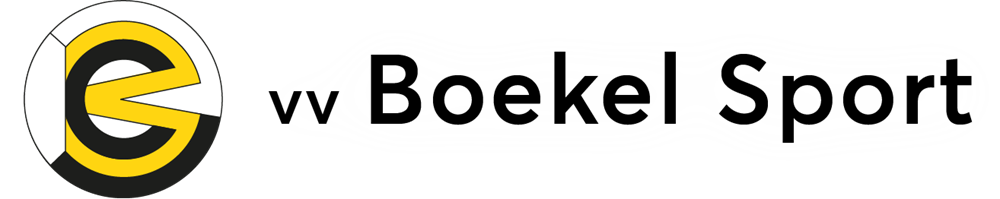 Dit formulier is bedoeld voor het invullen/melden van een incident/conflict, of een ernstige blessure.Algemene gegevensIngevuld door:	…………………………………………………………………………Datum:…………………………………………………………………………Heeft U een functie binnen de club? Zo ja, welke?…………………………………………………………………………………………………Bent u een ouder/voogd van een speler en wat is de naam en het team van die speler?…………………………………………………………………………………………………Conflict/incidentgegevensNaam:Tel.nrs. huis en mobielE-mailadresDatum conflict/incident, ernstige blessureBij het conflict/incident/blessure betrokken leden (naam/functie) en/of getuigenKorte omschrijving van het conflict/incident/ ernstige blessure:Korte omschrijving van het conflict/incident/ ernstige blessure:Wat was mijn rol/aandeel in het conflict/ bij de ernstige blessure?Wat was mijn rol/aandeel in het conflict/ bij de ernstige blessure?Wat was mijn rol/aandeel in het conflict/ bij de ernstige blessure?Wat heb ik gedaan om het conflict/ ernstige blessure te voorkomen/in te dammen/op te lossen?Wat heb ik gedaan om het conflict/ ernstige blessure te voorkomen/in te dammen/op te lossen?Wat heb ik gedaan om het conflict/ ernstige blessure te voorkomen/in te dammen/op te lossen?Datum ondertekening formulier:                                           Handtekening:Datum ondertekening formulier:                                           Handtekening:Datum ondertekening formulier:                                           Handtekening:Heeft u na het invullen van dit formulier behoefte aan een gesprek met de vertrouwens contact persoon van Boekel sport? Ja/NeeHeeft u na het invullen van dit formulier behoefte aan een gesprek met de vertrouwens contact persoon van Boekel sport? Ja/NeeHeeft u na het invullen van dit formulier behoefte aan een gesprek met de vertrouwens contact persoon van Boekel sport? Ja/NeeDit meldingsformulier inleveren bij het wedstrijdsecretariaat in de brievenbus of mailen naar: normenenwaarden@boekelsport.nl Dit meldingsformulier inleveren bij het wedstrijdsecretariaat in de brievenbus of mailen naar: normenenwaarden@boekelsport.nl Dit meldingsformulier inleveren bij het wedstrijdsecretariaat in de brievenbus of mailen naar: normenenwaarden@boekelsport.nl 